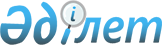 Об утверждении натуральных норм питания для лиц, обслуживающихся в медико-социальных учреждениях, реабилитационных центрах, учебных заведениях для детей с инвалидностью, территориальных центрах социального обслуживания, отделениях дневного пребывания, центрах социальной адаптацииПриказ и.о. Министра здравоохранения и социального развития Республики Казахстан от 27 ноября 2015 года № 896. Зарегистрирован в Министерстве юстиции Республики Казахстан 8 января 2016 года № 12828.
      Сноска. Заголовок - в редакции приказа Министра труда и социальной защиты населения РК от 27.09.2022 № 391 (вводится в действие по истечении десяти календарных дней после дня его первого официального опубликования).
      В соответствии со статьей 69 Бюджетного кодекса Республики Казахстан ПРИКАЗЫВАЮ:
      Сноска. Преамбула - в редакции приказа Министра труда и социальной защиты населения РК от 27.09.2022 № 391 (вводится в действие по истечении десяти календарных дней после дня его первого официального опубликования).


      1. Утвердить прилагаемые натуральные нормы питания для лиц, облуживающихся в медико-социальных учреждениях, реабилитационных центрах, учебных заведениях для детей с инвалидностью, территориальных центрах социального обслуживания, отделениях дневного пребывания, центрах социальной адаптации.
      Сноска. Пункт 1 - в редакции приказа Министра труда и социальной защиты населения РК от 27.09.2022 № 391 (вводится в действие по истечении десяти календарных дней после дня его первого официального опубликования).


      2. Департаменту социальных услуг в установленном законодательством порядке обеспечить:
      1) государственную регистрацию настоящего приказа в Министерстве юстиции Республики Казахстан;
      2) в течение десяти календарных дней после государственной регистрации настоящего приказа его направление на официальное опубликование в периодических печатных изданиях и в информационно-правовой системе "Әділет";
      3) размещение настоящего приказа на интернет-ресурсе Министерства здравоохранения и социального развития Республики Казахстан;
      4) в течение десяти рабочих дней после государственной регистрации настоящего приказа в Министерстве юстиции Республики Казахстан предоставление в Департамент юридической службы Министерства здравоохранения и социального развития Республики Казахстан сведений об исполнении мероприятий, предусмотренных подпунктом 1), 2), 3) настоящего пункта.
      3. Контроль за исполнением настоящего приказа возложить на вице-министра здравоохранения и социального развития Республики Казахстан Жакупову С.К.
      4. Настоящий приказ вводится в действие по истечении десяти календарных дней после дня его первого официального опубликования.
      СОГЛАСОВАНО   
      Министр финансов   
      Республики Казахстан   
      ___________ Б. Султанов   
      "____" __________ 2015 года Натуральные нормы питания для лиц, обслуживающихся в медико-социальных учреждениях, реабилитационных центрах, учебных заведениях для детей с инвалидностью, территориальных центрах социального обслуживания, отделениях дневного пребывания, центрах социальной адаптации
      Сноска. Заголовок - в редакции приказа Министра труда и социальной защиты населения РК от 27.09.2022 № 391 (вводится в действие по истечении десяти календарных дней после дня его первого официального опубликования).  Натуральная норма 1 Питание для престарелых и лиц с инвалидностью, обслуживающихся в медико-социальных учреждениях
      Сноска. Заголовок таблицы - в редакции приказа Министра труда и социальной защиты населения РК от 27.09.2022 № 391 (вводится в действие по истечении десяти календарных дней после дня его первого официального опубликования).
      В праздничные и выходные дни дополнительно включаются в меню красная рыба, икра (черная и красная), деликатесные сорта колбас, конфеты шоколадные, торты и пирожные за счет увеличения на 10 % установленных суточных денежных расходов на питание.
      Коэффициенты для пересчета:
      в муку - хлеб пшеничный (: 1,4), хлеб ржаной (: 1,6) и макаронные изделия (х 0,98);
      в томаты - томатная паста (х 1,5);
      в свежие фрукты - сухофрукты (х 5);
      в сахар - карамели (: 2), варенье и джем (: 1,4) и мед (: 1,6);
      в молоко - сметана (х 5), творог (х 3,7), сыр (х 8,5) и масло сливочное (х 20). 1.1. Характеристики, конкретизирующие определение и применение натуральных норм питания для престарелых и лиц с инвалидностью, обслуживающихся в медико-социальных учреждениях
      Сноска. Заголовок таблицы - в редакции приказа Министра труда и социальной защиты населения РК от 27.09.2022 № 391 (вводится в действие по истечении десяти календарных дней после дня его первого официального опубликования). Пищевая плотность набора продуктов для престарелых и лиц с инвалидностью, обслуживающихся в медико-социальных учреждениях
      Сноска. Заголовок таблицы - в редакции приказа Министра труда и социальной защиты населения РК от 27.09.2022 № 391 (вводится в действие по истечении десяти календарных дней после дня его первого официального опубликования). 1.2. Натуральные нормы замены одних продуктов другими в продуктовом наборе для престарелых и лиц с инвалидностью, обслуживающихся в медико-социальных учреждениях
      Сноска. Заголовок таблицы - в редакции приказа Министра труда и социальной защиты населения РК от 27.09.2022 № 391 (вводится в действие по истечении десяти календарных дней после дня его первого официального опубликования).  Натуральная норма 2 Питание для лиц с инвалидностью, обслуживающихся в психоневрологических медико-социальных учреждениях
      Сноска. Заголовок таблицы - в редакции приказа Министра труда и социальной защиты населения РК от 27.09.2022 № 391 (вводится в действие по истечении десяти календарных дней после дня его первого официального опубликования).
      Сноска. Таблица с изменением, внесенным приказом Министра труда и социальной защиты населения РК от 27.09.2022 № 391 (вводится в действие по истечении десяти календарных дней после дня его первого официального опубликования).
      В праздничные и выходные дни дополнительно включаются в меню красная рыба, икра (черная и красная), деликатесные сорта колбас, конфеты шоколадные, торты и пирожные за счет увеличения на 10 % установленных суточных денежных расходов на питание.
      Коэффициенты для пересчета:
      в муку - хлеб пшеничный (: 1,4), хлеб ржаной (: 1,6) и макаронные изделия (х 0,98);
      в томаты - томатная паста (х 1,5);
      в свежие фрукты - сухофрукты (х 5);
      в сахар - карамели (: 2), варенье и джем (: 1,4) и мед (: 1,6);
      в молоко - сметана (х 5), творог (х 3,7), сыр (х 8,5) и масло сливочное (х 20).
      Для лиц с инвалидностью наиболее приемлемы следующие поливитаминные препараты:
      "Юникап", таблетки
      "Астимин", сироп. 2.1. Характеристики, конкретизирующие определение и применение натуральных норм питания для лиц с инвалидностью, обслуживающихся в психоневрологических медико-социальных учреждениях
      Сноска. Заголовок таблицы - в редакции приказа Министра труда и социальной защиты населения РК от 27.09.2022 № 391 (вводится в действие по истечении десяти календарных дней после дня его первого официального опубликования).  Пищевая плотность набора продуктов для лиц с инвалидностью, обслуживающихся в психоневрологических медико-социальных учреждениях
      Сноска. Заголовок таблицы - в редакции приказа Министра труда и социальной защиты населения РК от 27.09.2022 № 391 (вводится в действие по истечении десяти календарных дней после дня его первого официального опубликования). 2.2. Натуральные нормы замены одних продуктов другими в продуктовом наборе для лиц с инвалидностью, обслуживающихся в психоневрологических медико-социальных учреждениях
      Сноска. Заголовок таблицы - в редакции приказа Министра труда и социальной защиты населения РК от 27.09.2022 № 391 (вводится в действие по истечении десяти календарных дней после дня его первого официального опубликования).  Натуральная норма 3
 Питание для детей до 10-летнего возраста, обслуживающихся в
медико-социальных учреждениях, для детей с нарушениями функций
опорно-двигательного аппарата и в детских психоневрологических
медико-социальных учреждениях
      В летний оздоровительный период (до 90 дней), воскресные, праздничные и каникулярные дни норма расходов на питание увеличивается из расчета на 10 % от установленной денежной нормы расходов в день на каждого воспитанника.
      В праздничные и выходные дни включаются в меню красная рыба, черная и красная икра, деликатесные сорта колбас, конфеты шоколадные и мучные кондитерские изделия.
      Коэффициенты для перерасчета в основной продукт:
      в муку - хлеб пшеничный (: 1.4), хлеб ржаной (: 1.6), макаронные изделия (: 0.98);
      в томаты - томатная паста (х 1,5);
      в свежие фрукты - сухофрукты (х 5);
      в сахар - карамели (: 2), варенье и джем (: 1.4), мед (: 1.6);
      в молоко - сметаны (х 5), творога (х 3.7), сыра (х 8.5) и масла сливочного (х 20).
      Для детей в возрасте до 10 лет наиболее приемлемы следующие поливитаминные препараты:
      "Витрум-циркус", сироп или конфеты,
      "Пикавит", сироп. 3.1. Характеристики, конкретизирующие определение
и применение натуральных норм питания для детей
до 10-летнего возраста, обслуживающихся
в медико-социальных учреждениях для детей
с нарушениями функций опорно-двигательного
аппарата и в детских психоневрологических
в медико-социальных учреждениях  Пищевая плотность набора продуктов для детей
до 10-летнего возраста, обслуживающихся
в медико-социальных учреждениях, для детей
с нарушениями функций опорно-двигательного
аппарата и в детских психоневрологических
медико-социальных учреждениях  3.2.  Натуральные нормы замены одних продуктов
другими в продуктовом наборе для детей
до 10-летнего возраста, обслуживающихся
в медико-социальных учреждениях, для детей
с нарушениями функций опорно-двигательного
аппарата и в детских психоневрологических
медико-социальных учреждениях  Натуральная норма 4
 Питание для подростков (11-18 лет), обслуживающихся в
медико-социальных учреждениях для детей
с нарушениями функций опорно-двигательного
аппарата и в детских психоневрологических
медико-социальных учреждениях
      В летний оздоровительный период (до 90 дней), воскресные, праздничные и каникулярные дни норма расходов на питание увеличивается из расчета на 10 % от установленной денежной нормы расходов в день на каждого воспитанника.
      В праздничные и выходные дни включаются в меню красная рыба, черная и красная икра, деликатесные сорта колбас, конфеты шоколадные и мучные кондитерские изделия.
      Коэффициенты для перерасчета в основной продукт:
      в муку - хлеб пшеничный (: 1.4), хлеб ржаной (: 1.6), макаронные изделия (: 0.98);
      в томаты - томатная паста (х 1,5);
      в свежие фрукты - сухофрукты (х 5);
      в сахар - карамели (: 2), варенье и джем (: 1.4), мед (: 1.6);
      в молоко - сметаны (х 5), творога (х 3.7), сыра (х 8.5) и масла сливочного (х 20).
      Для подростков (10-18 лет) приемлем поливитаминный препарат "Юникап", таблетки. 4.1.  Характеристики, конкретизирующие определение
и применение натуральных норм питания для
подростков (11-18 лет), обслуживающихся
в медико-социальных учреждениях для детей
с нарушениями функций опорно-двигательного
аппарата и в детских психоневрологических
медико-социальных учреждениях  Пищевая плотность набора продуктов для подростков
(11-18 лет), обслуживающихся в медико-социальных
учреждениях для детей с нарушениями функций
опорно-двигательного аппарата и
в детских психоневрологических
медико-социальных учреждениях  4.2. Натуральные нормы замены одних продуктов
другими в продуктовом наборе для подростков
(11-18 лет), обслуживающихся в медико-социальных
учреждениях для детей с нарушениями функций
опорно-двигательного аппарата и в детских
психоневрологических медико-социальных учреждениях  Натуральная норма 5 Питание для престарелых и лиц с инвалидностью, обслуживающихся в реабилитационных центрах, отделениях дневного пребывания
      Сноска. Заголовок таблицы - в редакции приказа Министра труда и социальной защиты населения РК от 27.09.2022 № 391 (вводится в действие по истечении десяти календарных дней после дня его первого официального опубликования).
      В праздничные и выходные дни дополнительно включаются в меню красная рыба, икра (черная и красная), деликатесные сорта колбас, конфеты шоколадные, торты и пирожные за счет увеличения на 10 % установленных суточных денежных расходов на питание.
      Коэффициенты для пересчета:
      в муку - хлеб пшеничный (: 1,4), хлеб ржаной (: 1,6) и макаронные изделия (х 0,98);
      в томаты - томатная паста (х 1,5);
      в свежие фрукты - сухофрукты (х 5);
      в сахар - карамели (х 2), варенье и джем (х 1,4), мед (х 1,6) и мучные кондитерские (х 1,0);
      в молоко - сметана (х 5), творог (х 3,7), сыр (х 8,5) и масло сливочное (х 20). 5.1. Характеристики, конкретизирующие определение и применение натуральных норм питания для престарелых и лиц с инвалидностью, обслуживающихся в реабилитационных центрах, отделениях дневного пребывания
      Сноска. Заголовок таблицы - в редакции приказа Министра труда и социальной защиты населения РК от 27.09.2022 № 391 (вводится в действие по истечении десяти календарных дней после дня его первого официального опубликования).  Пищевая плотность набора продуктов для престарелых и лиц с инвалидностью, обслуживающихся в реабилитационных центрах, отделениях дневного пребывания
      Сноска. Заголовок таблицы - в редакции приказа Министра труда и социальной защиты населения РК от 27.09.2022 № 391 (вводится в действие по истечении десяти календарных дней после дня его первого официального опубликования).  5.2. Натуральные нормы замены одних продуктов другими в продуктовом наборе для престарелых и лиц с инвалидностью, обслуживающихся в реабилитационных центрах, отделениях дневного пребывания
      Сноска. Заголовок таблицы - в редакции приказа Министра труда и социальной защиты населения РК от 27.09.2022 № 391 (вводится в действие по истечении десяти календарных дней после дня его первого официального опубликования).  Натуральная норма 6 Питание для престарелых и лиц с инвалидностью, обслуживающихся в территориальных центрах социального обслуживания
      Сноска. Заголовок таблицы - в редакции приказа Министра труда и социальной защиты населения РК от 27.09.2022 № 391 (вводится в действие по истечении десяти календарных дней после дня его первого официального опубликования).
      В праздничные и выходные дни дополнительно включаются в меню красная рыба, икра (черная и красная), деликатесные сорта колбас, конфеты шоколадные, торты и пирожные за счет увеличения на 10 % установленных суточных денежных расходов на питание.
      Коэффициенты для пересчета:
      в муку - хлеб пшеничный (: 1,4), хлеб ржаной (: 1,6) и макаронные изделия (х 0,98);
      в томаты - томатная паста (х 1,5);
      в свежие фрукты - сухофрукты (х 5);
      в сахар - карамели (х 2), варенье и джем (х 1,4), мед (х 1,6) и мучные кондитерские (х 1,0);
      в молоко - сметана (х 5), творог (х 3,7), сыр (х 8,5) и масло сливочное (х 20). 6.1. Характеристики, конкретизирующие определение и применение натуральных норм питания для престарелых и лиц с инвалидностью, обслуживающихся в территориальных центрах социального обслуживания
      Сноска. Заголовок таблицы - в редакции приказа Министра труда и социальной защиты населения РК от 27.09.2022 № 391 (вводится в действие по истечении десяти календарных дней после дня его первого официального опубликования).  Пищевая плотность набора продуктов для престарелых и лиц с инвалидностью, обслуживающихся в территориальных центрах социального обслуживания
      Сноска. Заголовок таблицы - в редакции приказа Министра труда и социальной защиты населения РК от 27.09.2022 № 391 (вводится в действие по истечении десяти календарных дней после дня его первого официального опубликования).  6.2. Натуральные нормы замены одних продуктов другими в продуктовом наборе для престарелых и лиц с инвалидностью, обслуживающихся в территориальных центрах социального обслуживания
      Сноска. Заголовок таблицы - в редакции приказа Министра труда и социальной защиты населения РК от 27.09.2022 № 391 (вводится в действие по истечении десяти календарных дней после дня его первого официального опубликования).  Натуральная норма 7 Питание для детей с инвалидностью 7-10 лет, обслуживающихся в реабилитационных центрах, в учебных заведениях, отделениях дневного пребывания
      Сноска. Заголовок таблицы - в редакции приказа Министра труда и социальной защиты населения РК от 27.09.2022 № 391 (вводится в действие по истечении десяти календарных дней после дня его первого официального опубликования).
      В праздничные и выходные дни дополнительно включаются в меню красная рыба, икра (черная и красная), деликатесные сорта колбас, конфеты шоколадные, торты и пирожные за счет увеличения на 10 % установленных суточных денежных расходов на питание.
      Коэффициенты для пересчета:
      в муку - хлеб пшеничный (: 1,4), хлеб ржаной (: 1,6) и макаронные изделия (х 0,98);
      в томаты - томатная паста (х 1,5);
      в свежие фрукты - сухофрукты (х 5);
      в сахар - карамели (: 2), варенье и джем (: 1,4) и мед (: 1,6);
      в молоко - сметана (х 5), творог (х 3,7), сыр (х 8,5) и масло сливочное (х 20). 7.1. Характеристики, конкретизирующие определение и применение натуральных норм питания для детей с инвалидностью 7-10 лет, обслуживающихся в реабилитационных центрах, в учебных заведениях, отделениях дневного пребывания
      Сноска. Заголовок таблицы - в редакции приказа Министра труда и социальной защиты населения РК от 27.09.2022 № 391 (вводится в действие по истечении десяти календарных дней после дня его первого официального опубликования). Пищевая плотность набора продуктов для детей с инвалидностью 7-10 лет, обслуживающихся в реабилитационных центрах, в учебных заведениях, отделениях дневного пребывания
      Сноска. Заголовок таблицы - в редакции приказа Министра труда и социальной защиты населения РК от 27.09.2022 № 391 (вводится в действие по истечении десяти календарных дней после дня его первого официального опубликования). 7.2. Натуральные нормы замены одних продуктов другими в продуктовом наборе для детей с инвалидностью 7-10 лет, обслуживающихся в реабилитационных центрах, в учебных заведениях, отделениях дневного пребывания
      Сноска. Заголовок таблицы - в редакции приказа Министра труда и социальной защиты населения РК от 27.09.2022 № 391 (вводится в действие по истечении десяти календарных дней после дня его первого официального опубликования).  Натуральная норма 8 Питание для детей с инвалидностью 11-18 лет, обслуживающихся в реабилитационных центрах, в учебных заведениях, отделениях дневного пребывания
      Сноска. Заголовок таблицы - в редакции приказа Министра труда и социальной защиты населения РК от 27.09.2022 № 391 (вводится в действие по истечении десяти календарных дней после дня его первого официального опубликования).
      В праздничные и выходные дни дополнительно включаются в меню красная рыба, икра (черная и красная), деликатесные сорта колбас, конфеты шоколадные, торты и пирожные за счет увеличения на 10 % установленных суточных денежных расходов на питание.
      Коэффициенты для пересчета:
      в муку - хлеб пшеничный (: 1,4), хлеб ржаной (: 1,6) и макаронные изделия (х 0,98);
      в томаты - томатная паста (х 1,5);
      в свежие фрукты - сухофрукты (х 5);
      в сахар - карамели (: 2), варенье и джем (: 1,4) и мед (: 1,6);
      в молоко - сметана (х 5), творог (х 3,7), сыр (х 8,5) и масло сливочное (х 20). 8.1. Характеристики, конкретизирующие определение и применение натуральных норм питания для детей с инвалидностью 11-18 лет, обслуживающихся в реабилитационных центрах, в учебных заведениях, отделениях дневного пребывания
      Сноска. Заголовок таблицы - в редакции приказа Министра труда и социальной защиты населения РК от 27.09.2022 № 391 (вводится в действие по истечении десяти календарных дней после дня его первого официального опубликования). Пищевая плотность набора продуктов для детей с инвалидностью 11-18 лет, обслуживающихся в реабилитационных центрах, в учебных заведениях, отделениях дневного пребывания
      Сноска. Заголовок таблицы - в редакции приказа Министра труда и социальной защиты населения РК от 27.09.2022 № 391 (вводится в действие по истечении десяти календарных дней после дня его первого официального опубликования). 8.2. Натуральные нормы замены одних продуктов другими в продуктовом наборе для детей с инвалидностью 11-18 лет, обслуживающихся в реабилитационных центрах, в учебных заведениях, отделениях дневного пребывания
      Сноска. Заголовок таблицы - в редакции приказа Министра труда и социальной защиты населения РК от 27.09.2022 № 391 (вводится в действие по истечении десяти календарных дней после дня его первого официального опубликования).  Натуральная норма 9
Питание для лиц, не имеющих определенного местожительства,
обслуживающихся в центрах социальной адаптации
      В праздничные и выходные дни дополнительно включаются в меню красная рыба, икра (черная и красная), деликатесные сорта колбас, конфеты шоколадные, торты и пирожные за счет увеличения на 10 % установленных суточных денежных расходов на питание.
      Коэффициенты для пересчета:
      в муку - хлеб пшеничный (: 1,4), хлеб ржаной (: 1,6) и макаронные изделия (х 0,98);
      в томаты - томатная паста (х 1,5);
      в свежие фрукты - сухофрукты (х 5);
      в сахар - карамели (: 2), варенье и джем (: 1,4) и мед (: 1,6);
      в молоко - сметана (х 5), творог (х 3,7), сыр (х 8,5) и масло сливочное (х 20). 9.1. Характеристики, конкретизирующие определение
и применение натуральных норм питания для лиц,
не имеющих определенного местожительства,
обслуживающихся в центрах социальной адаптации  Пищевая плотность набора продуктов для лиц, не имеющих
определенного местожительства, обслуживающихся
в центрах социальной адаптации  9.2. Натуральные нормы замены одних продуктов другими в
продуктовом наборе для лиц, не имеющих определенного
местожительства, обслуживающихся в центрах
социальной адаптации
      ФАО – продовольственная и сельскохозяйственная организация Объединенных Наций
      ВОЗ – Всемирная организация здравохранения
					© 2012. РГП на ПХВ «Институт законодательства и правовой информации Республики Казахстан» Министерства юстиции Республики Казахстан
				
Исполняющий обязанности Министра
здравоохранения и социального развития
Республики Казахстан
С. ЖакуповаПриложение
к приказу исполняющего обязанности
Министра здравоохранения и социального
развития Республики Казахстан
от 27 ноября 2015 года № 896
№
п/п
Наименование продуктов
Грамм на 1
человека в
сутки
1
2
3
1
Хлебопродукты (мука, хлеб и макароны в пересчете на муку, крупы, бобы), всего
в том числе:
408
Мука пшеничная, 1 сорт
40
Хлеб пшеничный (из муки пшеничной, 1 сорт)
200
Хлеб ржаной
200
Макароны
20
Крупа рисовая
20
Крупа гречневая
10
Крупа овсяная
10
Прочие крупы (перловая, манная)
20
Горох лущенный
10
Горошек зеленый консервированный
10
2
Картофель
400
3
Овощи, всего
в том числе: 
920
Капуста
160
Лук репчатый
90
Морковь
120
Свекла
120
Томат
50
Томатная паста
6
Огурцы
40
Перец зеленый сладкий
30
Лук зеленый
20
Зелень (укроп, петрушка, сельдерей)
40
Чеснок
1
Бахчевые культуры (арбуз, дыня, тыква)
80
Прочие овощи (баклажаны и другое)
60
Сок овощной
100
4
Фрукты, всего
в том числе: 
610
Фрукты (яблоки, груша, абрикосы и другое)
150
Фрукты цитрусовые (лимоны, апельсины и другое)
100
Ягоды (виноград, вишня и другое)
90
Сок фруктовый
100
Сухофрукты
30
Кисели
20
5
Сахар и кондитерские изделия, всего
в том числе: 
93
Сахар
50
Мед
10
Варенья, джемы
10
Мучные кондитерские (печенье и другое)
30
6
Мясопродукты, всего 
в том числе: 
200
Мясо
140
Птица
40
Колбаса копченая
20
7
Рыба и морепродукты, всего
в том числе: 
160
Рыба свежая и мороженная
120
Сельдь соленая и копченая
10
Рыбные консервы
10
Морепродукты (морская капуста)
20
8
Молоко и молочные продукты, всего
в том числе: 
1630
Молоко
250
Кефир
200
Сметана
30
Творог полужирный
70
Сыр твердый
20
Масло сливочное
30
9
Яйца (штук)
0,5
10
Масло растительное, всего
в том числе: 
55
Масло подсолнечное
35
Маргарин столовый
10
Майонез
5
Жир кулинарный
5
11
Чай
2
12
Кофе
2
13
Какао (порошок)
3
14
Соль йодированная
8
15
Дрожжи
2
16
Специи
1
17
Крахмал картофельный
2
№
п/п
Пищевые вещества
Содержание пищевых веществ в нормах потребления продуктов питания
1
2
3
1
Энергия, ккал.
4032
2
Белки всего, г.
139,5
3
Белки животные, г.
72,1
4
Жиры всего, г.
142,3
5
Жиры растительные, г.
73,2
6
НЖК, г.
51,6
7
МНЖК, г.
37,3
8
ПНЖК, г.
38,0
9
Холестерин, мг.
395
10
Углеводы всего, г.
529
11
Моно-дисахара, г.
204
12
Пищевые волокна, г.
38,6
13
Кальций, мг.
1641
14
Магний, мг.
607
15
Фосфор, мг.
2409
16
Железо, мг.
28,5
17
Цинк, мг.
14,5
18
Селен мкг.
101
19
Йод, мкг.
270
20
Витамин А (РЭ) мкг.
2604
21
Фолат, мкг.
604
22
Витамин Е, мг.
30,4
23
Тиамин, мг.
2,62
24
Рибофлавин, мг.
2,08
25
Ниацин, мг.
40,3
26
Витамин С, мг.
239
№
п/п
Наименование
Рекомендуемая
ФАО/ВОЗ плотность пищевых веществ (на 1000 ккал)
Плотность пищевых веществ набора продуктов
(на 1000 ккал)
1
2
3
4
1
Кальций, мг
250-400
407
2
Железо, мг
3.5-20
7,1
3
Витамин А (РЭ), мкг
350-500
646
4
Фолат, мкг
150-200
150
5
Тиамин, мг
0.5-0.8
0,65
6
Рибофлавин, мг
0.5-0.9
0,52
7
Ниацин, мг
6-10
10
8
Витамин С, мг
25-30
59
№
п/п
Наименование продуктов
Количество в граммах
Количество в граммах
№
п/п
Наименование продуктов
заменяемого
продукта
продукта
заменителя
1
2
3
4
1
Мука пшеничная, 1 сорт
100
1
Рис
100
1
Макаронные изделия
100
1
Крупа манная
100
2
Хлеб белый из муки пшеничной 1 сорт
100
2
Хлеб ржаной
114
2
Батоны простые из муки пшеничной 1 сорт
95
2
Хлеб из муки пшеничной высший сорт
85
2
Мука пшеничная 1 сорт
72
2
Вафли
55
3
Рис (крупа)
100
3
Крупы разные
100
3
Макаронные изделия
100
3
Мука пшеничная 1 сорт
100
3
Картофель свежий
500
3
Овощи свежие
500
3
Овощи квашеные и соленые
500
3
Консервы овощные и бобовые натуральные
и маринованные
500
4
Мясо (говядина, свинина, баранина)
100
4
Мясо блочное безкостное
80
4
Мясо блочное на костях
100
4
Субпродукты 1-й категории (печень, почки, сердце)
100
4
Птица потрошеная
100
4
Птица непотрошеная
120
4
Мясо оленье
130
4
Рыба (в мороженом и соленом виде без головы)
150
4
Творог жирный
250
4
Молоко парное
600
4
Яйца куриные, штук
2
4
Сыр сычужный твердый
50
4
Мясокопчености (ветчина, грудинка,
рулеты, колбасы полукопченые)
60
4
Сыр плавленый
70
4
Консервы мясные разные
75
4
Колбаса вареная и сосиски (сардельки)
80
5
Колбаса сырокопченая
100
5
Колбаса вареная
270
5
Колбаса полукопченая
200
5
Сыр сычужный твердый
160
6
Рыба свежая (мороженая, соленая) без головы
100
6
Рыба сушеная
15
6
Рыбное филе
70
6
Рыба копченая и вяленая
75
6
Консервы рыбные
80
6
Сельдь соленая без головы
85
6
Сельдь соленая и копченая с головой
100
6
Треска свежая (мороженая, соленая) с головой
130
6
Мясо свежее и соленое
70
6
Творог жирный
170
6
Молоко цельное
300
7
Молоко коровье
100
7
Кисломолочные продукты (айран, кефир, ряженка, простокваша, ацидофилин)
100
7
Кисломолочные продукты (кумыс, шубат)
100
7
Творог
30
7
Молоко сгущенное, стерилизованное без
сахара
30
7
Молоко цельное сгущенное с сахаром
20
7
Сливки, сметана
20
7
Какао со сгущенным молоком и сахаром
20
7
Брынза
20
7
Сыр плавленый
18
7
Сыр сычужный твердый
12
8
Сахар
100
8
Карамель
50
8
Мармелад, апельсиновые и лимонные
дольки
50
8
Варенье, джем, повидло
80
9
Шоколад
100
9
Какао-порошок
150
9
Мед
165
9
Какао со сгущенным молоком
200
9
Сахар
300
10
Картофель
100
10
крупа разная
20
11
Овощи свежие, квашеные и соленые
100
11
Крупа разная
20
11
Картофель
100
12
Лук репчатый
100
12
Чеснок свежий
50
13
Томатная паста (независимо от плотности)
100
13
Кетчуп
150
13
Томат-пюре
200
13
Помидоры свежие
500
13
Сок томатный
500
14
Соки плодовые и ягодные
100
14
Сок томатный или овощной
15
14
Молоко коровье
300
15
Фрукты свежие
100
15
Ягоды свежие
100
15
Апельсины, мандарины
100
15
Соки плодовые и ягодные натуральные
100
15
Напитки фруктовые
130
15
Дыни
200
15
Арбузы
300
15
Фрукты сушеные
20
15
Варенье, джемы, повидло
17
15
Экстракт плодов и ягод
10
16
Чай черный листовой
100
16
Чай растворимый
25
17
Крахмал картофельный
100
17
Картофель свежий
100
№
п/п
Наименование продуктов
Грамм на 1 человека в сутки
1
2
3
1
Хлебопродукты (мука, хлеб и макароны в
пересчете на муку, крупы, бобы), всего
в том числе: 
622
Мука пшеничная, 1 сорт
40
Хлеб пшеничный (из муки 1 сорт)
300
Хлеб ржаной
300
Макароны
30
Крупа рисовая
40
Прочие крупы (гречневая, овсяная, перловая,
манная)
80
Горох лущенный
20
Горошек зеленый консервированный
10
2
Картофель
400
3
Овощи, всего
в том числе: 
980
Капуста
240
Лук репчатый
90
Морковь
120
Свекла
120
Томат
60
Томатная паста
6
Огурцы
60
Перец зеленый сладкий
30
Зелень (лук зеленый, укроп, петрушка,
сельдерей)
60
Чеснок
1
Бахчевые культуры (арбуз, дыня, тыква)
80
Прочие овощи (баклажаны и другое)
60
Сок овощной
50
4
Фрукты, всего
в том числе: 
710
Фрукты (яблоки, груша, абрикосы и другие)
150
Фрукты цитрусовые (лимоны, апельсины и другое)
100
Ягоды (виноград, вишня и другие), варенья,
джемы
90
Сок фруктовый
200
Сухофрукты
30
Кисели
20
5
Сахар и кондитерские изделия, всего
в том числе:
113
Сахар
45
Конфеты (карамели с фруктово-ягодной
начинкой)
30
Мед
10
Варенье, джем
10
Мучные кондитерские (печенье и другое)
40
6
Мясопродукты, всего
в том числе:
213
Мясо (говядина)
150
Птица
40
Колбаса копченая
20
Субпродукты 1-й категории и прочее мясо
6
7
Рыба и рыбопродукты, всего
в том числе:
150
Рыба свежая и мороженная
100
Рыбные консервы
30
Морепродукты (морская капуста)
20
8
Молоко и молочные продукты, всего
в том числе:
1680
Молоко
200
Кефир
200
Сметана
30
Творог полужирный
70
Сыр
20
Масло сливочное
35
9
Яйца (штук)
1,0
10
Масло растительное, всего
в том числе:
55
Масло подсолнечное
35
Майонез
5
Маргарин
10
Жир кулинарный
5
11
Чай
2
12
Кофе
2
13
Какао (порошок)
3
14
Соль йодированная
8
15
Дрожжи
1
16
Специи
1
17
Крахмал картофельный
5
18
Витамины и микроэлементы либо в сиропе, либо
в таблетках — на период с 1 марта по 30 мая
по 15 мл/день
или 1 табл./день
№
п/п
Пищевые вещества
Содержание пищевых веществ в нормах
потребления продуктов питания
1
2
3
1
Энергия, ккал
4985
2
Белки всего, г
172,2
3
Белки животные, г
78,2
4
Жиры всего, г
157,3
5
Жиры растительные, г
79,4
6
НЖК, г
56,6
7
МНЖК, г
41,6
8
ПНЖК, г
41,7
9
Холестерин, мг
536
10
Углеводы всего, г
696
11
Моно-дисахара, г
226
12
Пищевые волокна, г
48,3
13
Кальций, мг
1964
14
Магний, мг
785
15
Фосфор, мг
2953
16
Железо, мг
38,1
17
Цинк, мг
18,7
18
Селен мкг
143
19
Йод, мкг
285
20
Витамин А (РЭ) мкг
3090
21
Фолат, мкг
736
22
Витамин Е, мг
36,2
23
Тиамин, мг
3,42
24
Рибофлавин, мг
2,40
25
Ниацин, мг
52,5
26
Витамин С, мг
266
№
п/п
Наименование
Плотность пищевых веществ набора
продуктов (на 1000 ккал)
1
2
3
1
Кальций, мг
394
2
Железо, мг
7,6
3
Витамин А (РЭ), мкг
620
4
Фолат, мкг
148
5
Тиамин, мг
0,65
6
Рибофлавин, мг
0,50
7
Ниацин, мг
10,5
8
Витамин С, мг
53
№
п/п
Наименование продуктов
Количество в
граммах
Количество в
граммах
№
п/п
Наименование продуктов
заменяемого
продукта
продукта
заменителя
1
2
3
4
1
Мука пшеничная 1 сорт
100
1
Рис
100
1
Макаронные изделия
100
1
Крупа манная
100
2
Хлеб белый из муки пшеничной 1 сорт
100
2
Хлеб ржаной
114
2
Батоны простые из муки пшеничной 1 сорт
95
2
Хлеб из муки пшеничной высший сорт
85
2
Мука пшеничная 1 сорт
72
2
Вафли
55
3
Рис (крупа)
100
3
Крупы разные
100
3
Макаронные изделия
100
3
Мука пшеничная 1 сорт
100
3
Картофель свежий
500
3
Овощи свежие
500
3
Овощи квашеные и соленые
500
3
Консервы овощные и бобовые натуральные
и маринованные
500
4
Мясо (говядина, свинина, баранина)
100
4
Мясные блоки без костей
80
4
Мясные блоки на костях
100
4
Мясо птицы потрошеной
100
4
Субпродукты 1-й категории (печень)
100
4
Оленина
130
4
Рыба (в мороженом и соленом виде без головы)
150
4
Сыр сычужный твердый
50
4
Сыр плавленый
70
4
Колбаса вареная и сосиски (сардельки)
80
4
Яйца куриные, шт.
2
5
Колбаса сырокопченая
100
5
Колбаса вареная
270
5
Колбаса полукопченая
200
5
Сыр сычужный твердый
160
6
Рыба свежая (мороженая, соленая) без головы
100
6
Рыба свежая (мороженая, соленая) с головой
130
6
Сельдь соленая и копченая с головой
100
6
Сельдь соленая без головы
85
6
Рыбное филе
70
7
Молоко коровье
100
7
Кисломолочные продукты (айран, кефир,
ряженка, простокваша, ацидофилин)
100
7
Кисломолочные продукты (кумыс, шубат)
100
7
Творог
30
7
Молоко сгущенное, стерилизованное без сахара
30
7
Молоко цельное сгущенное с сахаром
20
7
Сливки, сметана
20
7
Какао со сгущенным молоком и сахаром
20
7
Брынза
20
7
Сыр плавленый
18
7
Сыр сычужный твердый
12
8
Сахар
100
8
Карамель
50
8
Мармелад
130
8
Варенье, джем, повидло
140
9
Шоколад
100
9
Какао-порошок
150
9
Мед
165
10
Томатная паста
100
10
Томат-пюре
200
10
Помидоры свежие
500
10
Сок томатный
500
11
Фрукты свежие
100
11
Ягоды свежие
100
11
Апельсины, мандарины
100
11
Соки плодовые и ягодные натуральные
100
11
Напитки фруктовые
130
11
Дыни
200
11
Арбузы
300
11
Фрукты сушеные
20
11
Варенье, джемы, повидло
17
11
Экстракт плодов и ягод
10
12
Соки плодовые и ягодные
100
12
Сок томатный или овощной
15
12
Молоко коровье
300
13
Чай черный байховый
100
13
Чай растворимый
100
25
14
Крахмал картофельный
100
14
Картофель свежий
100
100
№
п/п
Наименование продуктов
Грамм на 1
человека в
сутки
1
2
3
1
Хлебопродукты (мука, хлеб и макароны в
пересчете на муку, крупы, бобы), всего
в том числе: 
244
Мука пшеничная, 1 сорт
35
Хлеб пшеничный (из муки, 1 сорт)
100
Хлеб ржаной
100
Макароны
10
Крупа рисовая
20
Прочие крупы (овсяная, манная, пшенная)
30
Горох лущенный
5
Горошек зеленый консервированный
5
2
Картофель
400
3
Овощи, всего
в том числе: 
660
Капуста
120
Лук репчатый
80
Морковь
90
Свекла
80
Томат
40
Огурцы
60
Перец зеленый сладкий
10
Зелень (лук зеленый, укроп, петрушка)
30
Прочие овощи, включая и бахчевые культуры
50
Сок томатный
100
4
Фрукты, всего
в том числе:
620
Фрукты свежие (яблоки, груша, абрикосы)
250
Фрукты цитрусовые (лимоны, апельсины и другое)
50
Ягоды (виноград и другое)
40
Сок фруктовый
200
Сухофрукты
15
Варенье, джем
5
5
Сахар и кондитерские изделия, всего
в том числе:
60
Сахар
45
Конфеты (карамель с фруктово-ягодной
начинкой)
20
Мед
7
6
Мясопродукты, всего
в том числе:
150
Мясо
100
Птица
40
Колбаса копченая
10
7
Рыбные продукты, всего
в том числе:
105
Рыба свежая и мороженная
90
Сельдь
10
Морепродукты (морская капуста)
5
8
Молоко и молочные продукты, всего
в том числе:
1660
Молоко
300
Кефир и другие кисломолочные (шубат)
200
Сметана
15
Творог полужирный
70
Сыр
15
Масло сливочное
35
9
Яйца (штук)
1
10
Масло растительное
15
11
Чай
0.4
12
Какао (порошок)
2
13
Кофе
2
14
Соль йодированная
6
15
Дрожжи
1
16
Специи
2
17
Крахмал картофельный
2
18
Поливитаминный препарат (в период — с 1
марта по 30 мая и с 1 сентября по 30 ноября)
1 ч. ложка
сиропа в день
№
п/п
Наименование
Содержание пищевых веществ в
наборе продуктов
1
2
3
1
Энергия, ккал
2806
2
Белки всего, г
104,9
3
Белки животные, г
64,4
4
Жиры всего, г
95,8
5
Жиры растительные, г
25,9
6
НЖК, г
42,7
7
МНЖК, г
26,1
8
ПНЖК, г
18,0
9
Холестерин, мг
422
10
Углеводы всего, г
368
11
Моно-дисахара, г
177
12
Пищевые волокна, г
26,3
13
Кальций, мг
1417
14
Магний, мг
432
15
Фосфор, мг
1862
16
Железо, мг
17,7
17
Цинк, мг
10,2
18
Селен мкг
64
19
Йод, мкг
238
20
Витамин А (РЭ) мкг
2088
21
Фолат, мкг
443
22
Витамин Е, мг
16,6
23
Тиамин, мг
1,84
24
Рибофлавин, мг
1,90
25
Ниацин, мг
28,6
26
Витамин С, мг
186
№
п/п
Наименование
Рекомендуемая
ФАО/ВОЗ плотность пищевых
веществ (в расчете
на 1000 ккал)
Плотность пищевых
веществ на 1000 ккал
1
2
3
4
1
Кальций, мг
250-400
505
2
Железо, мг
3.5-20
6,3
3
Витамин А (РЭ), мкг
350-500
744
4
Фолат, мкг
150-200
158
5
Тиамин, мг
0.5-0.8
0,66
6
Рибофлавин, мг
0.5-0.9
0,68
7
Ниацин, мг
6-10
10,2
8
Витамин С, мг
25-30
66
№
п/п
Наименование продуктов
Количество в
граммах
Количество в
граммах
№
п/п
Наименование продуктов
заменяемого
продукта
продукта
заменителя
1
2
3
4
1
Мука пшеничная 1 сорт
100
1
Рис
100
1
Макаронные изделия
100
1
Крупа манная
100
2
Хлеб белый из муки пшеничной 1 сорт
100
2
Хлеб ржаной
114
2
Батоны простые из муки пшеничной 1 сорт
95
2
Хлеб из муки пшеничной высший сорт
85
2
Мука пшеничная 1 сорт
72
2
Вафли
55
3
Рис (крупа)
100
3
Крупы разные
100
3
Макаронные изделия
100
3
Мука пшеничная 1 сорт
100
3
Картофель свежий
500
3
Овощи свежие
500
3
Овощи квашеные и соленые
500
3
Консервы овощные и бобовые натуральные
и маринованные
500
4
Мясо (говядина, свинина, баранина)
100
Мясо блочное безкостное
80
Мясо блочное на костях
100
Субпродукты 1-й категории (печень,
почки, сердце)
100
Птица потрошеная
100
Птица непотрошеная
120
Мясо оленье
130
Рыба (в мороженом и соленом виде без головы)
150
Творог жирный
250
Молоко парное
600
Яйца куриные, штук
2
Сыр сычужный твердый
50
Мясокопчености (ветчина, грудинка,
рулеты, колбасы полукопченые)
60
Сыр плавленый
70
Консервы мясные разные
75
Колбаса вареная и сосиски (сардельки)
80
5
Колбаса сырокопченая
100
5
Колбаса вареная
270
5
Колбаса полукопченая
200
5
Сыр сычужный твердый
160
6
Рыба свежая (мороженая, соленая) без головы
100
6
Рыба сушеная
15
6
Рыбное филе
70
6
Рыба копченая и вяленая
75
6
Консервы рыбные
80
6
Сельдь соленая без головы
85
6
Сельдь соленая и копченая с головой
100
6
Треска свежая (мороженая, соленая) с головой
130
6
Мясо свежее и соленое
70
6
Творог жирный
170
6
Молоко цельное
300
7
Молоко коровье
100
7
Кисломолочные продукты (айран, кефир,
ряженка, простокваша, ацидофилин)
100
7
Кисломолочные продукты (кумыс, шубат)
100
7
Творог
30
7
Молоко сгущенное, стерилизованное без
сахара
30
7
Молоко цельное сгущенное с сахаром
20
7
Сливки, сметана
20
7
Какао со сгущенным молоком и сахаром
20
7
Брынза
20
7
Сыр плавленый
18
7
Сыр сычужный твердый
12
8
Сахар
100
8
Карамель
50
8
Мармелад, апельсиновые и лимонные дольки
50
8
Варенье, джем, повидло
80
9
Шоколад
100
9
Какао-порошок
150
9
Мед
165
9
Какао со сгущенным молоком
200
9
Сахар
300
10
Картофель
100
10
Крупа разная
20
11
Овощи свежие, квашеные и соленые
100
11
Крупа разная
20
11
Картофель
100
12
Лук репчатый
100
12
Чеснок свежий
50
13
Томатная паста (независимо от плотности)
100
13
Кетчуп
150
13
Томат-пюре
200
13
Помидоры свежие
500
13
Сок томатный
500
14
Соки плодовые и ягодные
100
14
Сок томатный или овощной
15
14
Молоко коровье
300
15
Фрукты свежие
100
15
Ягоды свежие
100
15
Апельсины, мандарины
100
15
Соки плодовые и ягодные натуральные
100
15
Напитки фруктовые
130
15
Дыни
200
15
Арбузы
300
15
Фрукты сушеные
20
15
Варенье, джемы, повидло
17
15
Экстракт плодов и ягод
10
16
Чай черный листовой
100
16
Чай растворимый
25
17
Крахмал картофельный
100
17
Картофель свежий
100
№
п/п
Наименование продуктов
Грамм на 1
человека в
сутки
1
2
3
1
Хлебопродукты (мука, хлеб и макароны в
пересчете на муку, крупы, бобы), всего
в том числе: 
398
Мука пшеничная, 1 сорт
35
Хлеб пшеничный (из муки, 1 сорт)
200
Хлеб ржаной
200
Макароны
15
Крупа рисовая
20
Прочие крупы (овсяная, манная, пшенная,
перловая)
40
Горох лущеный
10
Горошек зеленый консервированный
10
2
Картофель
500
3
Овощи, всего
в том числе: 
900
Капуста
170
Лук репчатый
90
Морковь
120
Свекла
100
Томат
60
Томатная паста
5
Огурцы
60
Перец зеленый сладкий
30
Зелень (лук зеленый, петрушка, укроп)
30
Прочие овощи, включая и бахчевые культуры
60
Сок овощной
180
4
Фрукты, всего
в том числе: 
750
Фрукты свежие (яблоки, груша, абрикосы)
310
Фрукты цитрусовые (лимоны, апельсины и другое)
80
Ягоды (виноград и другие)
70
Сок фруктовый
200
Сухофрукты
17
Варенье, джем
10
5
Сахар и кондитерские изделия в пересчете на сахар, всего
в том числе: 
70
Сахар
55
Конфеты (карамель с фруктово-ягодной начинкой)
20
Мед
7
6
Мясопродукты в пересчете на мясо, всего
в том числе: 
230
Мясо
155
Птица
50
Колбаса копченая
25
7
Рыбные продукты, всего
в том числе: 
135
Рыба свежая и мороженная
120
Сельдь
10
Морепродукты (морская капуста)
5
8
Молоко и молочные продукты в пересчете на
молоко, всего
в том числе: 
2054
Молоко
300
Кефир и другие кисломолочные (кумыс, шубат)
200
Сметана
25
Творог полужирный
70
Сыр
20
Масло сливочное
50
9
Яйца (штук)
1
10
Масло растительное, всего
в том числе: 
25
Масло подсолнечное
23
Майонез
2
11
Чай
0,6
12
Какао (порошок)
4
13
Кофе
4
14
Соль йодированная
7
15
Дрожжи
1
16
Специи
2
17
Крахмал картофельный
3
18
Лимонная кислота 
0,5
19
Поливитаминный препарат (в период - с 1
марта по 30 мая и с 1 сентября по 30 ноября)
1 табл./день
№
п/п
Наименование
Содержание пищевых веществ в
наборе продуктов
1
2
3
1
Энергия, ккал
3914
2
Белки всего, г
143,0
3
Белки животные, г
79,0
4
Жиры всего, г
131,7
5
Жиры растительные, г
44,2
6
НЖК, г
58,3
7
МНЖК, г
35,7
8
ПНЖК, г
27,2
9
Холестерин, мг
512
10
Углеводы всего, г
520
11
Моно-дисахара, г
219
12
Пищевые волокна, г
38,3
13
Кальций, мг
1681
14
Магний, мг
591
15
Фосфор, мг
2438
16
Железо, мг
26,1
17
Цинк, мг
14,8
18
Селен мкг
97
19
Йод, мкг
275
20
Витамин А (РЭ) мкг
2938
21
Фолат, мкг
576
22
Витамин Е, мг
26,0
23
Тиамин, мг
2,65
24
Рибофлавин, мг
2,25
25
Ниацин, мг
40,8
26
Витамин С, мг
250
№
п/п
Наименование
Рекомендуемая
ФАО/ВОЗ
плотность пищевых
веществ (в расчете
на 1000 ккал)
Плотность пищевых
веществ на 1000
ккал
1
2
3
4
1
Кальций, мг
250-400
429
2
Железо, мг
3.5-20
6,7
3
Витамин А (РЭ), мкг
350-500
751
4
Фолат, мкг
150-200
147
5
Тиамин, мг
0.5-0.8
0,68
6
Рибофлавин, мг
0.5-0.9
0,57
7
Ниацин, мг
6-10
10,4
8
Витамин С, мг
25-30
64
№
п/п
Наименование продуктов
Количество в
граммах
Количество в
граммах
№
п/п
Наименование продуктов
заменяемого
продукта
продукта
заменителя
1
2
3
4
1
Мука пшеничная 1 сорт
100
1
Рис
100
1
Макаронные изделия
100
1
Крупа манная
100
2
Хлеб белый из муки пшеничной 1 сорт
100
2
Хлеб ржаной
114
2
Батоны простые из муки пшеничной 1 сорт
95
2
Хлеб из муки пшеничной высший сорт
85
2
Мука пшеничная 1 сорт
72
2
Вафли
55
3
Рис (крупа)
100
3
Крупы разные
100
3
Макаронные изделия
100
3
Мука пшеничная 1 сорт
100
3
Картофель свежий
500
3
Овощи свежие
500
3
Овощи квашеные и соленые
500
3
Консервы овощные и бобовые натуральные и
маринованные
500
4
Мясо (говядина, свинина, баранина)
100
4
Мясо блочное безкостное
80
4
Мясо блочное на костях
100
4
Субпродукты 1-й категории (печень,
почки, сердце)
100
4
Птица потрошеная
100
4
Птица непотрошеная
120
4
Мясо оленье
130
4
Рыба (в мороженом и соленом виде без
головы)
150
4
Творог жирный
250
4
Молоко парное
600
4
Яйца куриные, штук
2
4
Сыр сычужный твердый
50
4
Мясокопчености (ветчина, грудинка,
рулеты, колбасы полукопченые)
60
4
Сыр плавленый
70
4
Консервы мясные разные
75
4
Колбаса вареная и сосиски (сардельки)
80
5
Колбаса сырокопченая
100
Колбаса вареная
270
Колбаса полукопченая
200
Сыр сычужный твердый
160
6
Рыба свежая (мороженая, соленая) без
головы
100
6
Рыба сушеная
15
6
Рыбное филе
70
6
Рыба копченая и вяленая
75
6
Консервы рыбные
80
6
Сельдь соленая без головы
85
6
Сельдь соленая и копченая с головой
100
6
Треска свежая (мороженая, соленая) с
головой
130
6
Мясо свежее и соленое
70
6
Творог жирный
170
6
Молоко цельное
300
7
Молоко коровье
100
7
Кисломолочные продукты (айран, кефир,
ряженка, простокваша, ацидофилин)
100
7
Кисломолочные продукты (кумыс, шубат)
100
7
Творог
30
7
Молоко сгущенное, стерилизованное без
сахара
30
7
Молоко цельное сгущенное с сахаром
20
7
Сливки, сметана
20
7
Какао со сгущенным молоком и сахаром
20
7
Брынза
20
7
Сыр плавленый
18
7
Сыр сычужный твердый
12
8
Сахар
100
8
Карамель
50
8
Мармелад, апельсиновые и лимонные дольки
50
8
Варенье, джем, повидло
80
9
Шоколад
100
9
Какао-порошок
150
9
Мед
165
9
Какао со сгущенным молоком
200
9
Сахар
300
10
Картофель
100
10
Крупа разная
20
11
Овощи свежие, квашеные и соленые
100
11
Крупа разная
20
11
Картофель
100
12
Лук репчатый
100
12
Чеснок свежий
50
13
Томатная паста (независимо от плотности)
100
13
Кетчуп
150
13
Томат-пюре
200
13
Помидоры свежие
500
13
Сок томатный
500
14
Соки плодовые и ягодные
100
14
Сок томатный или овощной
15
14
Молоко коровье
300
15
Фрукты свежие
100
15
Ягоды свежие
100
15
Апельсины, мандарины
100
15
Соки плодовые и ягодные натуральные
100
15
Напитки фруктовые
130
15
Дыни
200
15
Арбузы
300
15
Фрукты сушеные
20
15
Варенье, джемы, повидло
17
15
Экстракт плодов и ягод
10
16
Чай черный листовой
100
16
Чай растворимый
25
17
Крахмал картофельный
100
17
Картофель свежий
100
№
п/п
Наименование продуктов
Грамм на 1
человека в
сутки
1
2
3
1
Хлебопродукты (мука, хлеб и макароны в
пересчете на муку, крупы, бобы), всего
в том числе: 
505
Мука пшеничная, 1 сорт
50
Хлеб пшеничный (из муки пшеничной, 1 сорт)
280
Хлеб ржаной
200
Макароны
10
Крупа рисовая
45
Крупы прочие (перловая, гречневая, манная,
пшенная)
60
Горох лущенный
8
Горошек зеленый консервированный
2
2
Картофель
400
3
Овощи, всего
в том числе: 
580
Капуста
90
Лук репчатый
70
Морковь
60
Свекла
60
Томат
30
Томатная паста
20
Огурцы
40
Перец зеленый сладкий
20
Лук зеленый
20
Зелень (укроп, петрушка, сельдерей)
40
Чеснок
0.5
Бахчевые культуры (арбуз, дыня, тыква)
30
Прочие овощи (баклажаны и другое)
40
Сок овощной
50
4
Фрукты, всего
в том числе: 
460
Фрукты (яблоки, груша, абрикосы и другое)
100
Фрукты цитрусовые (лимоны, апельсины и другое)
60
Ягоды (виноград, вишня и другое)
20
Сок фруктовый
200
Сухофрукты
15
Кисели
5
5
Сахар и кондитерские изделия, всего
в том числе: 
100
Сахар
70
Мед
5
Варенья, джемы
8
Мучные кондитерские (печенье и другое)
10
6
Мясопродукты, всего
в том числе: 
250
Мясо
206
Птица
22
Колбаса копченая и мясные копченности
15
Сосиски и сардельки
5
Жир животный (сало)
1
7
Рыба и морепродукты, всего
в том числе: 
80
Рыба свежая и мороженная
60
Сельдь соленая и копченая
10
Рыбные консервы
10
8
Молоко и молочные продукты, всего
в том числе: 
1700
Молоко
220
Кефир
200
Сметана
20
Творог полужирный
85
Сыр твердый
20
Масло сливочное
35
9
Яйца (штук)
0,5
10
Масло растительное, всего
в том числе: 
46
Масло подсолнечное
28
Маргарин столовый
6
Майонез
6
Жир кулинарный
6
11
Чай
2
12
Какао (порошок)
3
13
Соль йодированная
8
14
Дрожжи
2
15
Специи
1
№ п/п
Пищевые вещества
Потребление
пищевых веществ
1
2
3
1
Энергия, ккал
3980
2
Белки всего, г
135,1
3
Белки животные, г
63,0
4
Белки животные (в % к общему количеству
белка)
46.6 %
5
Жиры всего, г
132,8
6
Жиры растительные, г
70,1
7
Насыщенные жирные кислоты, (НЖК), г
49,5
8
Мононенасыщенные жирные кислоты (МНЖК), г
35,3
9
Полиненасыщенные жирные кислоты (ПНЖК), г
34,6
10
Соотношение ПНЖК/НЖК
0.7
11
Холестерин, мг
363
12
Углеводы всего, г
543
13
Моно-дисахара, г
136
14
Пищевые волокна, г
36,5
15
Кальций, мг
1454
16
Магний, мг
601
17
Железо, мг
28,6
18
Цинк, мг
14,3
19
Селен, мкг
108
20
Йод, мкг
261
21
Витамин А (РЭ), мкг
1934
22
Фолат, мкг
579
23
Витамин Е, мг
29,5
24
Тиамин, мг
2,65
25
Рибофлавин, мг
1,77
26
Ниацин, мг
40,5
27
Витамин С, мг
215
№ п/п
Наименование
Рекомендуемая ФАО/ВОЗ плотность пищевых веществ (в расчете на 1000 ккал)
Плотность пищевых веществ на 1000 ккал
1
2
3
4
1
Кальций, мг
250-400
365
2
Железо, мг
3,5-20
7,2
3
Витамин А (РЭ), мкг
350-500
486
4
Фолат, мкг
150-200
150
5
Тиамин, мг
0,5-0,8
0,67
6
Ниацин, мг
6-10
10,2
7
Витамин С, мг
25-30
54
№
п/п
Наименование продуктов
Количество в граммах
Количество в граммах
№
п/п
Наименование продуктов
заменяемого
продукта
продукта
заменителя
1
2
3
4
1
Мука пшеничная 1 сорт
100
1
Рис
100
1
Макаронные изделия
100
1
Крупа манная
100
2
Хлеб белый из муки пшеничной 1 сорт
100
2
Хлеб ржаной
114
2
Батоны простые из муки пшеничной 1 сорт
95
2
Хлеб из муки пшеничной высший сорт
85
2
Мука пшеничная 1 сорт
72
2
Вафли
55
3
Рис (крупа)
100
3
Крупы разные
100
3
Макаронные изделия
100
3
Мука пшеничная 1 сорт
100
3
Картофель свежий
500
3
Овощи свежие
500
3
Овощи квашеные и соленые
500
3
Консервы овощные и бобы натуральные и
маринованные
500
4
Мясо (говядина, свинина, баранина)
100
4
Мясо блочное безкостное
80
4
Мясо блочное на костях
100
4
Субпродукты 1-й категории (печень, почки, сердце)
100
4
Птица потрошеная
100
4
Птица непотрошеная
120
4
Мясо оленье
130
4
Рыба (в мороженом и соленом виде без головы)
150
4
Творог жирный
250
4
Молоко парное
600
4
Яйца куриные, штук
2
4
Сыр сычужный твердый
50
4
Мясокопчености (ветчина, грудинка, рулеты, колбасы полукопченые)
60
4
Сыр плавленый
70
4
Консервы мясные разные
75
4
Колбаса вареная и сосиски (сардельки)
80
5
Колбаса сырокопченая
100
5
Колбаса вареная
270
5
Колбаса полукопченая
200
5
Сыр сычужный твердый
160
6
Рыба свежая (мороженая, соленая) без головы
100
6
Рыба сушеная
15
6
Рыбное филе
70
6
Рыба копченая и вяленая
75
6
Консервы рыбные
80
6
Сельдь соленая без головы
85
6
Сельдь соленая и копченая с головой
100
6
Треска свежая (мороженая, соленая) с головой
130
6
Мясо свежее и соленое
70
6
Творог жирный
170
6
Молоко цельное
300
7
Молоко коровье
100
7
Кисломолочные продукты (айран, кефир,
ряженка, простокваша, ацидофилин)
100
7
Кисломолочные продукты (кумыс, шубат)
100
7
Творог
30
7
Молоко сгущенное, стерилизованное без
сахара
30
7
Молоко цельное сгущенное с сахаром
20
7
Сливки, сметана
20
7
Какао со сгущенным молоком и сахаром
20
7
Брынза
20
7
Сыр плавленый
18
7
Сыр сычужный твердый
12
8
Сахар
100
8
Карамель
50
8
Мармелад, апельсиновые и лимонные дольки
50
8
Варенье, джем, повидло
80
9
Шоколад
100
9
Какао-порошок
150
9
Мед
165
9
Какао со сгущенным молоком
200
9
Сахар
300
10
Картофель
100
10
Крупа разная
20
11
Овощи свежие, квашеные и соленые
100
11
Крупа разная
20
11
Картофель
100
12
Лук репчатый
100
12
Чеснок свежий
50
13
Томатная паста (независимо от плотности)
100
13
Кетчуп
150
13
Томат-пюре
200
13
Помидоры свежие
500
13
Сок томатный
500
14
Соки плодовые и ягодные
100
14
Сок томатный или овощной
15
14
Молоко коровье
300
15
Фрукты свежие
100
15
Ягоды свежие
100
15
Апельсины, мандарины
100
15
Соки плодовые и ягодные натуральные
100
15
Напитки фруктовые
130
15
Дыня
200
15
Арбузы
300
15
Фрукты сушеные
20
15
Варенье, джемы, повидло
17
15
Экстракт плодов и ягод
10
16
Чай черный листовой
100
16
Чай растворимый
25
№
п/п
Наименование продуктов
Грамм на 1
человека в
сутки
1
2
3
1
Хлебопродукты (мука, хлеб и макароны в
пересчете на муку, крупы, бобы), всего
в том числе: 
430
Мука пшеничная, 1 сорт
40
Хлеб пшеничный (из муки пшеничной, 1 сорт)
260
Хлеб ржаной
150
Макароны
8
Крупа рисовая
40
Крупы прочие (перловая, гречневая, манная,
пшенная)
40
Горох лущенный
15
Горошек зеленый консервированный
2
2
Картофель
400
3
Овощи, всего
в том числе: 
515
Капуста
115
Лук репчатый
70
Морковь
65
Свекла
40
Томат
30
Томатная паста
20
Огурцы
35
Перец зеленый сладкий
10
Лук зеленый
10
Зелень (укроп, петрушка, сельдерей)
10
Чеснок
0.1
Бахчевые культуры (арбуз, дыня, тыква)
30
Прочие овощи (баклажаны и другое)
40
Сок овощной
50
4
Фрукты, всего
в том числе: 
415
Фрукты (яблоки, груша, абрикосы и другое)
80
Фрукты цитрусовые (лимоны, апельсины и другое)
60
Ягоды (виноград, вишня и другое)
20
Сок фруктовый
200
Сухофрукты
10
Кисели
5
5
Сахар и кондитерские изделия, всего
в том числе: 
80
Сахар
50
Мед
5
Варенья, джемы
8
Мучные кондитерские (печенье и другое)
10
6
Мясопродукты, всего
в том числе: 
210
Мясо
170
Птица
22
Колбаса копченая и мясные копченности
10
Сосиски и сардельки
5
Жир животный (сало)
1
7
Рыба и морепродукты, всего
в том числе: 
80
Рыба свежая и мороженная
60
Сельдь соленая и копченая
10
Рыбные консервы
10
8
Молоко и молочные продукты, всего
в том числе: 
1418
Молоко
180
Кефир
150
Сметана
15
Творог полужирный
50
Сыр твердый
15
Масло сливочное
35
9
Яйца (штук)
0,6
10
Масло растительное, всего
в том числе: 
40
Масло подсолнечное
20
Маргарин столовый
6
Майонез
4
Жир кулинарный
10
11
Чай
2
12
Какао (порошок)
2
13
Соль йодированная
8
14
Дрожжи
2
15
Специи
1
№
п/п
Пищевые вещества
Потребление
пищевых веществ
1
2
3
1
Энергия, ккал
3497
2
Белки всего, г
121,9
3
Белки животные, г
60,9
4
Белки животные (в % к общему количеству
белка)
46.6 %
5
Жиры всего, г
121,7
6
Жиры растительные, г
55,3
7
Насыщенные жирные кислоты, (НЖК), г
50,3
8
Мононенасыщенные жирные кислоты (МНЖК), г
36,1
9
Полиненасыщенные жирные кислоты (ПНЖК), г
26,3
10
Холестерин, мг
420
11
Соотношение ПНЖК/НЖК
0.7
12
Углеводы всего, г
466
13
Моно-дисахара, г
145
14
Пищевые волокна, г
24,8
15
Кальций, мг
1197
16
Магний, мг
488
17
Железо, мг
22,1
18
Цинк, мг
13,6
19
Селен, мкг
114
20
Йод, мкг
260
21
Витамин А (РЭ), мкг
1448
22
Фолат, мкг
445
23
Витамин Е, мг
23,8
24
Тиамин, мг
2,30
25
Рибофлавин, мг
1,67
26
Ниацин, мг
36,4
27
Витамин С, мг
171
№ п/п
Наименование
Рекомендуемая ФАО/ВОЗ
плотность пищевых веществ (в расчете на 1000 ккал)
Плотность пищевых
веществ на 1000 ккал
1
2
3
4
1
Кальций, мг
250-400
342
2
Железо, мг
3,5-20
6,3
3
Витамин А (РЭ), мкг
350-500
414
4
Фолат, мкг
150-200
127
5
Тиамин, мг
0,5-0,8
0,66
6
Ниацин, мг
6-10
10,4
7
Витамин С, мг
25-30
49
№
п/п
Наименование продуктов
Количество в
граммах
Количество в
граммах
№
п/п
Наименование продуктов
заменяемого
продукта
продукта
заменителя
1
2
3
4
1
Мука пшеничная 1 сорт
100
1
Рис
100
1
Макаронные изделия
100
1
Крупа манная
100
2
Хлеб белый из муки пшеничной 1 сорт
100
2
Хлеб ржаной
114
2
Батоны простые из муки пшеничной 1 сорт
95
2
Хлеб из муки пшеничной высший сорт
85
2
Мука пшеничная 1 сорт
72
2
Вафли
55
3
Рис (крупа)
100
3
Крупы разные
100
3
Макаронные изделия
100
3
Мука пшеничная 1 сорт
100
3
Картофель свежий
500
3
Овощи свежие
500
3
Овощи квашеные и соленые
500
3
Консервы овощные и бобы натуральные и
маринованные
500
4
Мясо (говядина, свинина, баранина)
100
4
Мясо блочное безкостное
80
4
Мясо блочное на костях
100
4
Субпродукты 1-й категории (печень, почки, сердце)
100
4
Птица потрошеная
100
4
Птица непотрошеная
120
4
Мясо оленье
130
4
Рыба (в мороженом и соленом виде без
головы)
150
4
Творог жирный
250
4
Молоко парное
600
4
Яйца куриные, штук
2
4
Сыр сычужный твердый
50
4
Мясокопчености (ветчина, грудинка, рулеты, колбасы полукопченые)
60
4
Сыр плавленый
70
4
Консервы мясные разные
75
4
Колбаса вареная и сосиски (сардельки)
80
5
Колбаса сырокопченая
100
5
Колбаса вареная
270
5
Колбаса полукопченая
200
5
Сыр сычужный твердый
160
6
Рыба свежая (мороженая, соленая) без головы
100
6
Рыба сушеная
15
6
Рыбное филе
70
6
Рыба копченая и вяленая
75
6
Консервы рыбные
80
6
Сельдь соленая без головы
85
6
Сельдь соленая и копченая с головой
100
6
Треска свежая (мороженая, соленая) с головой
130
6
Мясо свежее и соленое
70
6
Творог жирный
170
6
Молоко цельное
300
7
Молоко коровье
100
7
Кисломолочные продукты (айран, кефир, ряженка, простокваша, ацидофилин)
100
7
Кисломолочные продукты (кумыс, шубат)
100
7
Творог
30
7
Молоко сгущенное, стерилизованное без
сахара
30
7
Молоко цельное сгущенное с сахаром
20
7
Сливки, сметана
20
7
Какао со сгущенным молоком и сахаром
20
7
Брынза
20
7
Сыр плавленый
18
7
Сыр сычужный твердый
12
8
Сахар
100
8
Карамель
50
8
Мармелад, апельсиновые и лимонные дольки
50
8
Варенье, джем, повидло
80
9
Шоколад
100
9
Какао-порошок
150
9
Мед
165
9
Какао со сгущенным молоком
200
9
Сахар
300
10
Картофель
100
10
Крупа разная
20
11
Овощи свежие, квашеные и соленые
100
11
Крупа разная
20
11
Картофель
100
12
Лук репчатый
100
12
Чеснок свежий
50
13
Томатная паста (независимо от плотности)
100
13
Кетчуп
150
13
Томат-пюре
200
13
Помидоры свежие
500
13
Сок томатный
500
14
Соки плодовые и ягодные
100
14
Сок томатный или овощной
15
14
Молоко коровье
300
15
Фрукты свежие
100
15
Ягоды свежие
100
15
Апельсины, мандарины
100
15
Соки плодовые и ягодные натуральные
100
15
Напитки фруктовые
130
15
Дыня
200
15
Арбузы
300
15
Фрукты сушеные
20
15
Варенье, джемы, повидло
17
15
Экстракт плодов и ягод
10
16
Чай черный листовой
100
16
Чай растворимый
25
№
п/п
Наименование продуктов
Грамм на 1 человека в сутки
1
2
3
1
Хлебопродукты (мука, хлеб и макароны в
пересчете на муку, крупы, бобы), всего
в том числе: 
385
Мука пшеничная, 1 сорт
30
Хлеб пшеничный (из муки пшеничной, 1 сорт)
180
Хлеб ржаной
100
Макароны
5
Крупа рисовая
25
Прочие крупы (перловая, гречневая, манная,
пшенная)
30
Горох лущенный
3
2
Картофель
200
3
Овощи, всего
в том числе: 
230
Капуста
40
Лук репчатый
40
Морковь
45
Свекла
20
Томат
15
Томатная паста
15
Огурцы
15
Перец зеленый сладкий
3
Лук зеленый
3
Зелень (укроп, петрушка, сельдерей)
3
Чеснок
0,1
Бахчевые культуры (арбуз, дыня, тыква)
5
Прочие овощи (баклажаны и другое)
10
4
Фрукты, всего
в том числе: 
350
Фрукты (яблоки, груша, абрикосы и другое)
80
Фрукты цитрусовые (лимоны, апельсины и другое)
30
Сок фруктовый
200
Сухофрукты
8
Кисели
3
5
Сахар и кондитерские изделия, всего
в том числе: 
54
Сахар
45
Варенья, джемы
5
Мучные кондитерские (печенье и другое)
5
6
Мясопродукты, всего
в том числе: 
170
Мясо
150
Птица
15
Колбаса копченая
2
Сосиски и сардельки
1
Жир животный (сало)
1
7
Рыба и морепродукты, всего
в том числе: 
35
Рыба свежая и мороженная
30
Сельдь соленая и копченая
5
8
Молоко и молочные продукты, всего
в том числе: 
1160
Молоко
170
Кефир
200
Сметана
10
Творог полужирный
50
Сыр твердый
13
Масло сливочное
23
9
Яйца (штук)
0,4
10
Масло растительное 
18
11
Чай
1
12
Какао (порошок)
1,5
13
Соль йодированная
5
14
Дрожжи
0,7
15
Специи 
0,03
№
п/п
Пищевые вещества
Потребление
пищевых веществ
1
2
3
1
Энергия, ккал
2380
2
Белки всего, г
86,4
3
Белки животные, г
48,9
4
Жиры всего, г
80,6
5
Жиры растительные, г
25,9
6
Насыщенные жирные кислоты, (НЖК), г
33,1
7
Мононенасыщенные жирные кислоты (МНЖК), г
22,0
8
Полиненасыщенные жирные кислоты (ПНЖК), г
18,2
9
Холестерин, мг
249
10
Углеводы всего, г
321
11
Моно-дисахара, г
115
12
Пищевые волокна, г
14,6
13
Кальций, мг
947
14
Магний, мг
332
15
Железо, мг
13,9
16
Цинк, мг
9,6
17
Селен, мкг
76
18
Йод, мкг
167
19
Витамин А (РЭ), мкг
908
20
Фолат, мкг
246
21
Витамин Е, мг
17,0
22
Тиамин, мг
1,43
23
Рибофлавин, мг
1,37
24
Ниацин, мг
24,9
25
Витамин С, мг
94
№
п/п
Наименование
Рекомендуемая
ФАО/ВОЗ плотность пищевых
веществ (в расчете на 1000 ккал)
Плотность пищевых
веществ на 1000 ккал
1
2
3
4
1
Кальций, мг
250-400
398
2
Железо, мг
3,5-20
5,8
3
Витамин А (РЭ), мкг
350-500
382
4
Фолат, мкг
150-200
103
5
Тиамин, мг
0,5-0,8
0,60
6
Ниацин, мг
6-10
10,5
7
Витамин С, мг
25-30
40
№
п/п
Наименование продуктов
Количество в
граммах
Количество в
граммах
№
п/п
Наименование продуктов
заменяемого
продукта
продукта
заменителя
1
2
3
4
1
Мука пшеничная 1 сорт
100
1
Рис
100
1
Макаронные изделия
100
1
Крупа манная
100
2
Хлеб белый из муки пшеничной 1 сорт
100
2
Хлеб ржаной
114
2
Батоны простые из муки пшеничной 1 сорт
95
2
Хлеб из муки пшеничной высший сорт
85
2
Мука пшеничная 1 сорт
72
2
Вафли
55
3
Рис (крупа)
100
3
Крупы разные
100
3
Макаронные изделия
100
3
Мука пшеничная 1 сорт
100
3
Картофель свежий
500
3
Овощи свежие
500
3
Овощи квашеные и соленые
500
3
Консервы овощные и бобы натуральные и
маринованные
500
4
Мясо (говядина, свинина, баранина)
100
4
Мясо блочное безкостное
80
4
Мясо блочное на костях
100
4
Субпродукты 1-й категории (печень,
почки, сердце)
100
4
Птица потрошеная
100
4
Птица непотрошеная
120
4
Мясо оленье
130
4
Рыба (в мороженом и соленом виде без
головы)
150
4
Творог жирный
250
4
Молоко парное
600
4
Яйца куриные, штук
2
4
Сыр сычужный твердый
50
4
Мясокопчености (ветчина, грудинка,
рулеты, колбасы полукопченые)
60
4
Сыр плавленый
70
4
Консервы мясные разные
75
4
Колбаса вареная и сосиски (сардельки)
80
5
Колбаса сырокопченая
100
5
Колбаса вареная
270
5
Колбаса полукопченая
200
5
Сыр сычужный твердый
160
6
Рыба свежая (мороженая, соленая) без головы
100
6
Рыба сушеная
15
6
Рыбное филе
70
6
Рыба копченая и вяленая
75
6
Консервы рыбные
80
6
Сельдь соленая без головы
85
6
Сельдь соленая и копченая с головой
100
6
Треска свежая (мороженая, соленая) с головой
130
6
Мясо свежее и соленое
70
6
Творог жирный
170
6
Молоко цельное
300
7
Молоко коровье
100
7
Кисломолочные продукты (айран, кефир,
ряженка, простокваша, ацидофилин)
100
7
Кисломолочные продукты (кумыс, шубат)
100
7
Творог
30
7
Молоко сгущенное, стерилизованное без
сахара
30
7
Молоко цельное сгущенное с сахаром
20
7
Сливки, сметана
20
7
Какао со сгущенным молоком и сахаром
20
7
Брынза
20
7
Сыр плавленый
18
7
Сыр сычужный твердый
12
8
Сахар
100
8
Карамель
50
8
Мармелад, апельсиновые и лимонные дольки
50
8
Варенье, джем, повидло
80
9
Шоколад
100
9
Какао-порошок
150
9
Мед
165
9
Какао со сгущенным молоком
200
9
Сахар
300
10
Картофель
100
10
Крупа разная
20
11
Овощи свежие, квашеные и соленые
100
11
Крупа разная
20
11
Картофель
100
12
Лук репчатый
100
12
Чеснок свежий
50
13
Томатная паста (независимо от плотности)
100
13
Кетчуп
150
13
Томат-пюре
200
13
Помидоры свежие
500
13
Сок томатный
500
14
Соки плодовые и ягодные
100
14
Сок томатный или овощной
15
14
Молоко коровье
300
15
Фрукты свежие
100
15
Ягоды свежие
100
15
Апельсины, мандарины
100
15
Соки плодовые и ягодные натуральные
100
15
Напитки фруктовые
130
15
Дыня
200
15
Арбузы
300
15
Фрукты сушеные
20
15
Варенье, джемы, повидло
17
15
Экстракт плодов и ягод
10
16
Чай черный листовой
100
16
Чай растворимый
25
№
п/п
Наименование продуктов
Грамм на 1 человека в сутки
1
2
3
1
Хлебопродукты (мука, хлеб и макароны в
пересчете на муку, крупы, бобы), всего
в том числе: 
430
Мука пшеничная, 1 сорт
35
Хлеб пшеничный (из муки пшеничной, 1 сорт)
260
Хлеб ржаной
150
Макароны
10
Крупа рисовая
45
Прочие крупы (перловая, гречневая, манная,
пшенная)
55
Горох лущенный
6
2
Картофель
300
3
Овощи, всего
в том числе: 
305
Капуста
65
Лук репчатый
55
Морковь
55
Свекла
35
Томат
15
Томатная паста
20
Огурцы
25
Перец зеленый сладкий
3
Лук зеленый
6
Зелень (укроп, петрушка, сельдерей)
6
Чеснок
0,5
Бахчевые культуры (арбуз, дыня, тыква)
5
Прочие овощи (баклажаны и другое)
10
4
Фрукты, всего
в том числе: 
365
Фрукты (яблоки, груша, абрикосы и другое)
80
Фрукты цитрусовые (лимоны, апельсины и другое)
30
Сок фруктовый
200
Сухофрукты
10
Кисели
4
5
Сахар и кондитерские изделия, всего
в том числе:
64
Сахар
55
Варенья, джемы
5
Мучные кондитерские (печенье и другое)
5
6
Мясопродукты, всего
в том числе:
190
Мясо
165
Птица
15
Колбаса копченая
4
Сосиски и сардельки
4
Жир животный (сало)
1
7
Рыба и морепродукты, всего
в том числе: 
35
Рыба свежая и мороженная
30
Сельдь соленая и копченая
5
8
Молоко и молочные продукты, всего
в том числе:
1385
Молоко
200
Кефир
200
Сметана
10
Творог полужирный
60
Сыр твердый
13
Масло сливочное
30
9
Яйца (штук)
0,5
10
Масло растительное
28
11
Чай
1,5
12
Какао (порошок)
1,5
13
Соль йодированная
5
14
Дрожжи
0,7
15
Специи
0,03
№
п/п
Пищевые вещества
Потребление
пищевых веществ
1
2
3
1
Энергия, ккал
3200
2
Белки всего, г
110,7
3
Белки животные, г
54,9
4
Жиры всего, г
104,0
5
Жиры растительные, г
41,3
6
Насыщенные жирные кислоты, (НЖК), г
40,9
7
Мононенасыщенные жирные кислоты (МНЖК), г
27,0
8
Полиненасыщенные жирные кислоты (ПНЖК), г
27,4
9
Холестерин, мг
295
10
Углеводы всего, г
446
11
Моно-дисахара, г
135
12
Пищевые волокна, г
20,8
13
Кальций, мг
1116
14
Магний, мг
447
15
Железо, мг
19,2
16
Цинк, мг
12,5
17
Селен, мкг
104
18
Йод, мкг
183
19
Витамин А (РЭ), мкг
1133
20
Фолат, мкг
342
21
Витамин Е, мг
24,8
22
Тиамин, мг
2,05
23
Рибофлавин, мг
1,62
24
Ниацин, мг
32,0
25
Витамин С, мг
117
№
п/п
Наименование
Рекомендуемая
ФАО/ВОЗ плотность пищевых
веществ (в расчете
на 1000 ккал)
Плотность
пищевых веществ
на 1000 ккал
1
2
3
4
1
Кальций, мг
250-400
349
2
Железо, мг
3,5-20
6,0
3
Витамин А (РЭ), мкг
350-500
354
4
Фолат, мкг
150-200
107
5
Тиамин, мг
0,5-0,8
0,64
6
Ниацин, мг
6-10
10,0
7
Витамин С, мг
25-30
37
№
п/п
Наименование продуктов
Количество в граммах
Количество в граммах
№
п/п
Наименование продуктов
заменяемого
продукта
продукта
заменителя
1
2
3
4
1
Мука пшеничная 1 сорт
100
1
Рис
100
1
Макаронные изделия
100
1
Крупа манная
100
2
Хлеб белый из муки пшеничной 1 сорт
100
2
Хлеб ржаной
114
2
Батоны простые из муки пшеничной 1 сорт
95
2
Хлеб из муки пшеничной высший сорт
85
2
Мука пшеничная 1 сорт
72
2
Вафли
55
3
Рис (крупа)
100
3
Крупы разные
100
3
Макаронные изделия
100
3
Мука пшеничная 1 сорт
100
3
Картофель свежий
500
3
Овощи свежие
500
3
Овощи квашеные и соленые
500
3
Консервы овощные и бобы натуральные и
маринованные
500
4
Мясо (говядина, свинина, баранина)
100
4
Мясо блочное безкостное
80
4
Мясо блочное на костях
100
4
Субпродукты 1-й категории (печень, почки, сердце)
100
4
Птица потрошеная
100
4
Птица непотрошеная
120
4
Мясо оленье
130
4
Рыба (в мороженом и соленом виде без головы)
150
4
Творог жирный
250
4
Молоко парное
600
4
Яйца куриные, штук
2
4
Сыр сычужный твердый
50
4
Мясокопчености (ветчина, грудинка, рулеты, колбасы полукопченые)
60
4
Сыр плавленый
70
4
Консервы мясные разные
75
4
Колбаса вареная и сосиски (сардельки)
80
5
Колбаса сырокопченая
100
5
Колбаса вареная
270
5
Колбаса полукопченая
200
5
Сыр сычужный твердый
160
6
Рыба свежая (мороженая, соленая) без головы
100
6
Рыба сушеная
15
6
Рыбное филе
70
6
Рыба копченая и вяленая
75
6
Консервы рыбные
80
6
Сельдь соленая без головы
85
6
Сельдь соленая и копченая с головой
100
6
Треска свежая (мороженая, соленая) с головой
130
6
Мясо свежее и соленое
70
6
Творог жирный
170
6
Молоко цельное
300
7
Молоко коровье
100
7
Кисломолочные продукты (айран, кефир,
ряженка, простокваша, ацидофилин)
100
7
Кисломолочные продукты (кумыс, шубат)
100
7
Творог
30
7
Молоко сгущенное, стерилизованное без
сахара
30
7
Молоко цельное сгущенное с сахаром
20
7
Сливки, сметана
20
7
Какао со сгущенным молоком и сахаром
20
7
Брынза
20
7
Сыр плавленый
18
7
Сыр сычужный твердый
12
8
Сахар
100
8
Карамель
50
8
Мармелад, апельсиновые и лимонные дольки
50
8
Варенье, джем, повидло
80
9
Шоколад
100
9
Какао-порошок
150
9
Мед
165
9
Какао со сгущенным молоком
200
9
Сахар
300
10
Картофель
100
10
Крупа разная
20
11
Овощи свежие, квашеные и соленые
100
11
Крупа разная
20
11
Картофель
100
12
Лук репчатый
100
12
Чеснок свежий
50
13
Томатная паста (независимо от плотности)
100
13
Кетчуп
150
13
Томат-пюре
200
13
Помидоры свежие
500
13
Сок томатный
500
14
Соки плодовые и ягодные
100
14
Сок томатный или овощной
15
14
Молоко коровье
300
15
Фрукты свежие
100
15
Ягоды свежие
100
15
Апельсины, мандарины
100
15
Соки плодовые и ягодные натуральные
100
15
Напитки фруктовые
130
15
Дыня
200
15
Арбузы
300
15
Фрукты сушеные
20
15
Варенье, джемы, повидло
17
15
Экстракт плодов и ягод
10
16
Чай черный листовой
100
16
Чай растворимый
25
№
п/п
Наименование продуктов
Грамм на 1 человека в сутки
1
2
3
1
Хлебопродукты (мука, хлеб и макароны в
пересчете на муку, крупы, бобы), всего
в том числе: 
400
Мука пшеничная, 1 сорт
20
Хлеб пшеничный (из муки пшеничной, 1 сорт)
210
Хлеб ржаной
170
Макароны
10
Крупа рисовая
35
Прочие крупы (перловая, гречневая, манная,
пшенная)
70
Горох лущенный
6
2
Картофель
400
3
Овощи, всего
в том числе:
400
Капуста
100
Лук репчатый
60
Морковь
55
Свекла
35
Томат
30
Томатная паста
20
Огурцы
35
Перец зеленый сладкий
8
Лук зеленый
12
Зелень (укроп, петрушка, сельдерей)
4
Чеснок
0,5
4
Фрукты, всего
в том числе:
315
Фрукты (яблоки, груша, абрикосы и др.)
130
Фрукты цитрусовые (лимоны, апельсины и др.)
30
Сок фруктовый
120
Сухофрукты
7
5
Сахар и кондитерские изделия, всего
в том числе:
45
Сахар
42
Варенья, джемы
5
6
Мясопродукты, всего
в том числе:
210
Мясо
180
Птица
23
Колбаса копченая
8
7
Рыба и морепродукты, всего
в том числе:
49
Рыба свежая и мороженная
40
Сельдь соленая и копченая
9
8
Молоко и молочные продукты, всего
в том числе:
1010
Молоко
180
Кефир
170
Сметана
4
Творог полужирный
20
Сыр твердый
10
Масло сливочное
24
9
Яйца (штук)
0,4
10
Масло растительное, всего
в том числе:
42
Масло подсолнечное
25
Маргарин
3
Майонез
4
Кулинарный жир
10
11
Чай
2
12
Какао (порошок)
1,5
13
Соль йодированная
6
14
Дрожжи
0,3
15
Специи
0,03
№
п/п
Пищевые вещества
Потребление
пищевых веществ
1
2
3
1
Энергия, ккал
3060
2
Белки всего, г.
104,3
3
Белки животные, г.
49,2
4
Жиры всего, г.
105,2
5
Жиры растительные, г.
53,7
6
Насыщенные жирные кислоты, (НЖК), г.
39,2
7
Мононенасыщенные жирные кислоты (МНЖК), г.
30,7
8
Полиненасыщенные жирные кислоты (ПНЖК), г.
28,3
9
Холестерин, мг.
319
10
Углеводы всего, г.
412
11
Моно-дисахара, г.
116
12
Пищевые волокна, г.
24,5
13
Кальций, мг.
974
14
Магний, мг.
448
15
Железо, мг.
19,8
16
Цинк, мг.
12,9
17
Селен, мкг.
85
18
Йод, мкг.
202
19
Витамин А (РЭ), мкг.
1111
20
Фолат, мкг.
372
21
Витамин Е, мг.
24,4
22
Тиамин, мг.
2,12
23
Рибофлавин, мг.
1,45
24
Ниацин, мг.
33,4
25
Витамин С, мг.
132
№
п/п
Наименование
Рекомендуемая
ФАО/ВОЗ плотность пищевых
веществ (в расчете
на 1000 ккал)
Плотность
пищевых веществ
на 1000 ккал
1
2
3
4
1
Кальций, мг.
250-400
318
2
Железо, мг.
3,5-20
6,5
3
Витамин А (РЭ), мкг.
350-500
363
4
Фолат, мкг.
150-200
121
5
Тиамин, мг.
0,5-0,8
0,69
6
Ниацин, мг.
6-10
10,9
7
Витамин С, мг.
25-30
43
№
п/п
Наименование продуктов
Количество в граммах
Количество в граммах
№
п/п
Наименование продуктов
заменяемого
продукта
продукта
заменителя
1
2
3
4
1
Мука пшеничная 1 сорт
100
1
Рис
100
1
Макаронные изделия
100
1
Крупа манная
100
2
Хлеб белый из муки пшеничной 1 сорт
100
2
Хлеб ржаной
114
2
Батоны простые из муки пшеничной 1 сорт
95
2
Хлеб из муки пшеничной высший сорт
85
2
Мука пшеничная 1 сорт
72
2
Вафли
55
3
Рис (крупа)
100
3
Крупы разные
100
3
Макаронные изделия
100
3
Мука пшеничная 1 сорт
100
3
Картофель свежий
500
3
Овощи свежие
500
3
Овощи квашеные и соленые
500
3
Консервы овощные и бобы натуральные и маринованные
500
4
Мясо (говядина, свинина, баранина)
100
4
Мясо блочное безкостное
80
4
Мясо блочное на костях
100
4
Субпродукты 1-й кат. (печень, почки, сердце)
100
4
Птица потрошеная
100
4
Птица непотрошеная
120
4
Мясо оленье
130
4
Рыба (в мороженом и соленом виде без головы)
150
4
Творог жирный
250
4
Молоко парное
600
4
Яйца куриные, штук
2
4
Сыр сычужный твердый
50
4
Мясокопчености (ветчина, грудинка, рулеты, колбасы полукопченые)
60
4
Сыр плавленый
70
4
Консервы мясные разные
75
4
Колбаса вареная и сосиски (сардельки)
80
5
Колбаса сырокопченая
100
5
Колбаса вареная
270
5
Колбаса полукопченая
200
5
Сыр сычужный твердый
160
6
Рыба свежая (мороженая, соленая) без головы
100
6
Рыба сушеная
15
6
Рыбное филе
70
6
Рыба копченая и вяленая
75
6
Консервы рыбные
80
6
Сельдь соленая без головы
85
6
Сельдь соленая и копченая с головой
100
6
Треска свежая (мороженая, соленая) с головой
130
6
Мясо свежее и соленое
70
6
Творог жирный
170
6
Молоко цельное
300
7
Молоко коровье
100
7
Кисломолочные продукты (айран, кефир, ряженка, простокваша, ацидофилин)
100
7
Кисломолочные продукты (кумыс, шубат)
100
7
Творог
30
7
Молоко сгущенное, стерилизованное без
сахара
30
7
Молоко цельное сгущенное с сахаром
20
7
Сливки, сметана
20
7
Какао со сгущенным молоком и сахаром
20
7
Брынза
20
7
Сыр плавленый
18
7
Сыр сычужный твердый
12
8
Сахар
100
8
Карамель
50
8
Мармелад, апельсиновые и лимонные дольки
50
8
Варенье, джем, повидло
80
9
Шоколад
100
9
Какао-порошок
150
9
Мед
165
9
Какао со сгущенным молоком
200
9
Сахар
300
10
Картофель
100
10
Крупа разная
20
11
Овощи свежие, квашеные и соленые
100
11
Крупа разная
20
11
Картофель
100
12
Лук репчатый
100
12
Чеснок свежий
50
13
Томатная паста (независимо от плотности)
100
13
Кетчуп
150
13
Томат-пюре
200
13
Помидоры свежие
500
13
Сок томатный
500
14
Соки плодовые и ягодные
100
14
Сок томатный или овощной
15
14
Молоко коровье
300
15
Фрукты свежие
100
15
Ягоды свежие
100
15
Апельсины, мандарины
100
15
Соки плодовые и ягодные натуральные
100
15
Напитки фруктовые
130
15
Дыня
200
15
Арбузы
300
15
Фрукты сушеные
20
15
Варенье, джемы, повидло
17
15
Экстракт плодов и ягод
10
16
Чай черный листовой
100
16
Чай растворимый
25